ST JOHN’S WAY MEDICAL CENTREPATIENT PARTICIPATION GROUP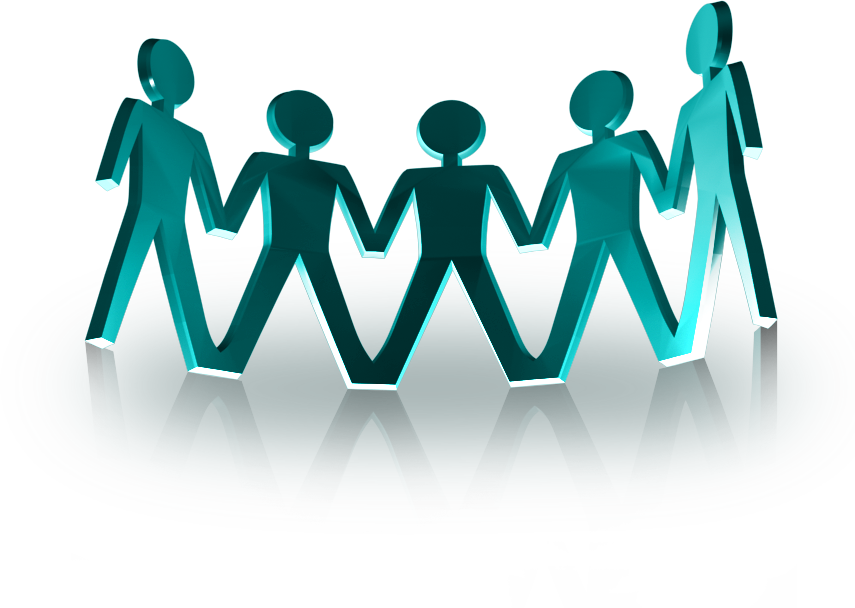 PPG MeetingThursday 24th August 20231:00 – 2:30pm on Microsoft TeamsAGENDA* To help meetings go smoothly, please email queries and suggestions in advance to sjwpatient.group@nhs.net Quorum count and overview of meeting from the Chair (NB the quorum for all general meetings shall be 5 members)1:00pmPrevious minutesLast meeting on 25/04/2023 MS apologise unable to attend – no online access– will re-join us in the future1:05pmUpdates from the practice - JLCare NavigationTotal Triage 1:10pmMeeting in person - JL1:20pmMethods of communications - FT1:30pmTragedy in Archway - JL1:40pmQ&A with Dr Levy - SL1:50pmAgenda Item - suggestions for next meeting If you want to make suggestions please write these down on the form provided and hand items to Jan at the meeting2:25pmDates and Chair for next PPG meetings Next SJW PPG meetings – to be confirmed at the meetingMeeting ends at 2:30pm